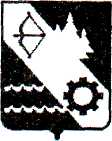 КОНТРОЛЬНО-СЧЕТНАЯ КОМИССИЯГОРОДА ВЯТСКИЕ ПОЛЯНЫ КИРОВСКОЙ ОБЛАСТИУл. Гагарина, 28 «а», г. Вятские Поляны, Кировская область, 612964,                       тел.: (83334) 7-67-47, факс (83334) 6-25-36, E-mail: ksk_vp@mail.ruЗАКЛЮЧЕНИЕ № 30на проект решения Вятскополянской городской Думы «О бюджете муниципального образования городского округа город Вятские Поляны Кировской области на 2024 год и на плановый период 2025 и 2026 годов» 										28 ноября 2023 г.Общие положенияЗаключение контрольно-счетной комиссии города Вятские Поляны на проект решения Вятскополянской городской Думы «О бюджете муниципального образования городского округа город Вятские Поляны Кировской области на 2024 год и на плановый период 2025 и 2026 годов» подготовлено в соответствии с Бюджетным кодексом Российской Федерации (далее – Бюджетный кодекс РФ), Положением о бюджетном процессе в муниципальном образовании городской округ город Вятские Поляны Кировской области, утвержденным решением Вятскополянской городской Думы от 06.11.2013 № 69 (далее – Положение о бюджетном процессе), Положением о контрольно-счетной комиссии муниципального образования городского округа город Вятские Поляны Кировской области, утвержденным решением Вятскополянской городской Думы от 2.12.2011 № 129, и иными нормативными правовыми актами муниципального образования.В рамках подготовки заключения проведена оценка соблюдения нормативных правовых актов, методических материалов и иных документов, составляющих основу формирования городского бюджета. Проект решения представлен в контрольно-счетную комиссию для проведения экспертизы 15.11.2023, в сроки, установленные статьями 26, 28 Положения о бюджетном процессе. 2. Основные параметры прогноза исходных макроэкономических показателей для составления проекта городского бюджетаПараметры прогноза социально-экономического развития города Вятские Поляны на 2024-2026 годы разработаны в двух вариантах: консервативному (1 вариант) и базовому (2 вариант). Базовый вариант прогноза взят за основу составления проекта бюджета города Вятские Поляны.В качестве исходных макроэкономических показателей при формировании проекта городского бюджета на 2024 год приняты следующие показатели:Оборот организаций по всем видам деятельности по полному кругу спрогнозирован в размере 16724,1 млн. руб., что выше ожидаемого уровня 2023 года на 2,5%.Прибыль прибыльных предприятий прогнозируется с ростом к оценке 2023 года на 1,2% и составит 1127,3 млн. руб.Фонд оплаты труда в 2024 году планируется в размере 4653,0 млн. руб. и увеличится к ожидаемой оценке 2023 года на 6,3%. Среднемесячная номинальная начисленная заработная плата работников организаций увеличиться с 34760,0 руб. по оценке 2023 года до 41856,2 руб. по прогнозу 2026 года. Соответственно рост фонда начисленной заработной платы прогнозируется на уровне: 106,3% в 2024 году, 107,3% в 2025 году, 107% в 2026 году.Инвестиции в основной капитал прогнозируются в размере 1044,8 млн. руб. со снижением на 11% к уровню 2023 года.Индекс потребительских цен (уровень инфляции) планируется на уровне 105,7%.Остаточная балансовая стоимость основных фондов на конец 2024 года планируется со снижением к 2023 году на 0,9% и составит 3250,6 млн. руб.В прогнозе социально-экономического развития города Вятские Поляны на 2024 год и на плановый период сохраняются тенденции развития экономики.В 2024 году отмечается рост объема отгруженных товаров собственного производства, выполненных работ и услуг собственными силами по отрасли «Промышленность» на 5,3% к оценке 2023 года в сопоставимых ценах, который составит 8265,4 млн. руб. Наибольший удельный вес в данном показателе занимают «Обрабатывающие производства» – 90,3%.Оборот розничной торговли в 2024 году планируется в размере 6209,2 млн. руб. с ростом в сопоставимых ценах к предыдущему году на 5,8%. 	Оборот общественного питания прогнозируется в объеме 272,7 млн. руб. с ростом к предыдущему году на 0,4%, объем платных услуг населению в сопоставимых ценах увеличится в 2024 году на 0,5% и составит 1577,7 млн. руб.Оборот малых предприятий прогнозируется с небольшим увеличением к 2023 году на 1,8% и планируется в размере 4151,7 млн. руб.Анализ большинства показателей базового варианта прогноза, характеризующих социально-экономическое развитие города Вятские Поляны в 2024-2026 годах, свидетельствует об умеренных темпах роста экономики и позитивных тенденциях формирования налогооблагаемой базы и поступлений в бюджет муниципального образования.Основные параметры и характеристики городского бюджета на 2024-2026 годы	3.1. Основные параметры городского бюджета в 2023-2026 годах представлены в таблице:Городской бюджет на 2024 год сформирован с дефицитом в объеме 5000,0 тыс. руб. На период 2025-2026 годов городской бюджет спланирован с профицитом в размере 5048,3 тыс. руб. ежегодно, что обусловлено необходимостью выполнения условий предоставления и использования бюджетного кредита из областного бюджета для погашения долговых обязательств.Налоговые и неналоговые доходы в 2024 году по сравнению с плановыми показателями 2023 года увеличиваются на 19675,8 тыс. руб. (или на 6,1%), в 2025 году по отношению к 2024 году уменьшаются на 9009,1 тыс. руб. (или на 2,7%), в 2026 году по сравнению с 2025 годом увеличиваются на 12766,0 тыс. руб. (3,9%).По сравнению с уточненным планом 2023 года в 2024 году безвозмездные поступления снижаются на 341270,2 тыс. руб. (или на 40,4%), в 2025 году снижаются по сравнению с 2024 годом на 88006,1 тыс. руб. (на 17,5%), в 2026 году снижаются по сравнению с 2025 годом на 24712,9 тыс. руб. (на 5,9%).Уменьшение планируемого объема безвозмездных поступлений в 2024 году по сравнению с планом 2023 года обусловлено снижением прогноза поступлений иных межбюджетных трансфертов в 12,7 раз (с 299992,2 тыс. руб. до 23528,9 тыс. руб.). Расходы городского бюджета на 2024 год предусмотрены в объеме 848638,6 тыс. руб., что на 327275,5 тыс. руб. (или на 27,8%) меньше по сравнению с уточненным планом 2023 года, расходы на 2025 год прогнозируются в сумме 741575,1 тыс. руб., в 2026 году – в сумме 729628,2 тыс. руб.Контрольно-счетная комиссия отмечает, что объемы безвозмездных поступлений в городской бюджет и соответствующих расходов изменятся после принятия областного бюджета на 2024-2026 годы в окончательном варианте и распределения средств областного бюджета между муниципальными образованиями (данная ситуация повторяется ежегодно).	3.2. В соответствии с Бюджетным кодексом РФ и Положением о бюджетном процессе одновременно с проектом решения (помимо прочих документов) представлены:	основные направления бюджетной и налоговой политики муниципального образования на 2024 год и на плановый период 2025 и 2026 годов;прогноз социально-экономического развития муниципального образования на 2024 год и на плановый период 2025 и 2026 годов;	предварительные итоги социально-экономического развития муниципального образования за 6 месяцев 2023 года и ожидаемые итоги социально-экономического развития муниципального образования за текущий финансовый год;	оценка ожидаемого исполнения городского бюджета за текущий финансовый год;	проекты паспортов муниципальных программ муниципального образования.	3.3. По итогам экспертизы отмечается, что в представленном проекте решения учтены основные направления налоговой и бюджетной политики на 2024-2026 годы:	изменения налогового законодательства;выпадающие доходы городского бюджета в 2024 году в связи с предоставлением налоговых льгот;	формирование расходной части городского бюджета с учетом необходимости реализации региональных проектов, направленных на достижение соответствующих результатов реализации национальных проектов;	осуществление бюджетных расходов в рамках реализации муниципальных программ в целях обеспечения результативности и эффективности расходования бюджетных ресурсов (обеспечение программно-целевого принципа использования бюджетных средств);	казначейскому сопровождению подлежат средства: по муниципальным контрактам, контрактам (договорам) муниципальных бюджетных учреждений, заключаемым на сумму 50000,0 тыс. рублей и более, предметом которых является ремонт (за исключением ремонта автомобильных дорог местного значения), капитальный ремонт, реконструкция, в том числе с элементами реставрации, техническое перевооружение и строительство;необходимость сохранения действующих мер социальной поддержки населения;	основные направления долговой политики, в том числе снижение уровня долговой нагрузки городского бюджета.	3.4. Проектом решения планируется ежегодное создание резервного фонда в размере 200,0 тыс. руб.Результаты проверки и анализа прогноза доходов городского бюджета на 2024-2026 годыОбщий объем доходов городского бюджета на 2024 год прогнозируется в размере 843638,6 тыс. руб., что на 321594,4 тыс. руб. меньше уточненного плана 2023 года. Уменьшение прогнозируемого объема доходов обусловлено планируемым снижением безвозмездных поступлений.В 2025 году доходы планируются в сумме 746623,4 тыс. руб. со снижением к 2024 году на 11,5%, в 2026 году – 734676,5 тыс. руб. со снижением к 2025 году на 1,6%.Структура доходной части городского бюджета в 2024-2026 годах характеризуется следующими данными (тыс. руб.):В прогнозируемом периоде предусматривается увеличение доли налоговых и неналоговых доходов городского бюджета с 27,5% в 2023 году до 46,7% в 2026 году при одновременном снижении доли безвозмездных поступлений с 72,5% до 53,3%. Учитывая, что безвозмездные поступления из областного бюджета будут уточнены после принятия Закона Кировской области «Об областном бюджете на 2024 год и на плановый период 2025 и 2026 годов» и в последующем в течение года, соотношение доли собственных доходов и безвозмездных поступлений изменится.В разрезе собственных доходов структура городского бюджета характеризуется следующими данными (тыс. руб.):В 2024-2026 годах сохраняется тенденция роста объема налоговых доходов. Объем неналоговых доходов снижается.4.1. Налоговые доходы в 2024-2026 годахСогласно пояснительной записке к проекту решения доходы городского бюджета на 2024-2026 годы сформированы по показателям прогнозируемых объемов поступлений, представленных главными администраторами доходов городского бюджета. Прогноз налоговых и неналоговых доходов составлен на основе базового (второго) варианта показателей прогноза социально-экономического развития муниципального образования. При формировании доходов учтены положения принятых и планируемых к принятию федеральных и областных законов, регулирующих налоговые и бюджетные правоотношения, вступающие в силу с 1 января 2024 года, в том числе предусматривающие изменение налоговых ставок и нормативов отчислений в бюджет отдельных налоговых доходов.Налоговые доходы на 2024 год спрогнозированы в объеме 267859,0 тыс. руб., что больше уточненного плана 2023 года на 14911,5 тыс. руб., или на 5,9%.Рост налоговых доходов к уточненному плану 2023 года планируется в основном за счет увеличения налога на доходы физических лиц на 12725,0 тыс. руб. (или на 7,7%), налога на имущество физических лиц на 2836,0 тыс. руб., или на 14,9%.В 2025 году налоговые доходы планируются с ростом к прогнозу 2024 года на 3,9%, в 2026 году по отношению к прогнозу 2025 года с ростом на 4,6%. Основное влияние окажет рост налога на доходы физических лиц.Структура налоговых доходов городского бюджета в 2023-2026 годах представлена в таблице (тыс. руб.):Наибольший удельный вес в структуре налоговых доходов (более 80%) в 2024 году, по-прежнему, составят налог на доходы физических лиц (66,3%) и налоги на совокупный доход (14,9%). В 2025-2026 годах структура налоговых доходов не претерпит существенных изменений.Поступления налога на доходы физических лиц (далее – НДФЛ) на 2024 год в проекте решения прогнозируются в объеме 177674,0 тыс. руб.В целом НДФЛ на 2024 год прогнозируется с увеличением к уточненному плану 2023 года на 12725,0 тыс. руб., или на 7,7%, в 2025 году - с ростом к прогнозу 2024 года на 5,1%, в 2026 году по отношению к прогнозу 2025 года с ростом на 5,9%.Данные о прогнозируемых поступлениях налога на доходы физических лиц представлены в таблице:Прогнозируемое увеличение объемов поступлений по НДФЛ обусловлено, главным образом, ростом фонда оплаты труда согласно прогнозу социально-экономического развития муниципального образования.В структуре прогнозируемых поступлений НДФЛ наибольшая доля (90,6%) приходится на НДФЛ с доходов, источником которых является налоговый агент.НДФЛ с доходов, полученных от осуществления предпринимательской деятельности (индивидуальные предприниматели, нотариусы, адвокаты), прогнозируется в 2024 году в объеме 910,0 тыс. руб. НДФЛ с доходов, полученных физическими лицами в соответствии со статьей 228 Налогового кодекса РФ, в 2024 году составит 1688,0 тыс. руб. Налог на доходы физических лиц в отношении доходов от долевого участия в организации, полученных в виде дивидендов, в 2024 году планируется получить в объеме 14070,0 тыс. руб. с ростом к текущему году на 15,3%, или на 1865,0 тыс. руб.Прогнозируемый общий объем поступлений НДФЛ в 2024 году рассчитан с учетом налоговых льгот в виде стандартных, социальных, имущественных и профессиональных вычетов, предусмотренных статьями 217-221 части второй Налогового кодекса РФ.Согласно пояснительной записке к проекту решения о бюджете в расчете поступлений налога на 2024 год учтены неисполненные обязательства налогоплательщиков в части городского бюджета в сумме 265,4 тыс. руб.Поступления доходов по акцизам на 2024 год планируются с ростом к 2023 году на 15,8% и составят 2729,0 тыс. руб. В 2025 году темп роста составит 3% к предыдущему году, в 2026 году – 0,7%.Сведения о прогнозируемых поступлениях доходов от акцизов представлены в таблице:Расчет прогноза поступления акцизов на автомобильный и прямогонный бензин, дизельное топливо, моторные масла для дизельных и (или) карбюраторных (инжекторных) двигателей, производимые на территории Российской Федерации, в городской бюджет производился министерством финансов Кировской области, исходя из дифференцированных нормативов отчислений в местные бюджеты.Размер указанного дифференцированного норматива отчислений в местные бюджеты установлен, исходя из протяженности автомобильных дорог общего пользования местного значения, находящихся в собственности муниципального образования, и составляет для города Вятские Поляны 0,0538% на 2024-2026 годы.В структуре налоговых доходов поступления по налогам на совокупный доход составляют по прогнозному плану 2023 года 40537,5 тыс. руб., или 16,1%. Объем указанных доходов в 2024 году составит 39931,0 тыс. руб. со снижением к предыдущему году на 1,5%. Объем налогов на совокупный доход в 2025 году составит 41002,0 тыс. руб. с ростом к предыдущему году на 2,7%, в 2026 году объем указанных доходов составит 42172,0 тыс. руб. с увеличением к предыдущему году на 2,8%.Прогноз поступления налога, взимаемого в связи с применением упрощенной системы налогообложения, на 2024 год составляет 31281,0 тыс. руб., что на 4,7% (на 1555,0 тыс. руб.) ниже прогноза 2023 года.Информация о прогнозируемых поступлениях налога представлена в таблице (тыс. руб.):Расчет прогноза налога произведен исходя из ожидаемой оценки его поступления в текущем году с учетом применения коэффициента роста показателя «оборот малых предприятий, включая микропредприятия» на очередной финансовый год к уровню текущего финансового года.На 2024-2026 годы прогноз поступления налога, взимаемого в связи с применением УСН, увеличен к установленным единым нормативам отчислений от налога (10%) на дополнительные поступления по дифференцированным нормативам отчислений в размере 18,1%, установленным для муниципального образования проектом Закона об областном бюджете. Размер дополнительных дифференцированных нормативов отчислений на 2024 год уменьшен на 2,7% относительно установленного норматива на 2023 год (20,8%), что повлекло снижение прогнозируемого объема поступлений налога.Прогнозируемый объем налога, взимаемого в связи с применением патентной системы налогообложения, на 2024 год составит 8650,0 тыс. руб., что выше плановых показателей 2023 года на 643,0 тыс. руб., или на 8%. В 2025 году темп роста составит 7,5%, в 2026 году - 7% относительно предыдущего года.Поступление налога на имущество физических лиц в 2024 году прогнозируется в сумме 21824,0 тыс. руб., что на 2836,0 тыс. руб., или на 14,9%, выше плановых показателей 2023 года.На 2024 год прогноз поступления налога на имущество физических лиц спрогнозирован администратором дохода УФНС России по Кировской области, исходя из действующего налогового законодательства. При расчете учтена сумма недоимки в размере 803,1 тыс. руб.В 2025-2026 годах поступление налога ежегодно прогнозируется с небольшим ростом в объеме 22150,0 тыс. руб. в 2025 году и 22500,0 тыс. руб. в 2026 году.Поступления налога на имущество организаций в 2024 году составят 14304,0 тыс. руб. (по нормативу отчислений в городской бюджет 20%).тыс. руб.Прогноз поступлений налога на 2024 год базировался на показателях налоговой базы отчетного налогового периода – 2022 года по объектам недвижимого имущества и по объектам торгово-офисной недвижимости, облагаемых по кадастровой стоимости. Также в параметрах прогнозируемых поступлений учтено: динамика налоговой базы по налогу на имущество организаций, в том числе налоговой базы в виде среднегодовой стоимости и налоговой базы в виде кадастровой стоимости, сложившейся за предыдущие налоговые периоды; прогнозируемый темп роста остаточной балансовой стоимости основных фондов на очередной финансовый год к уровню отчетного финансового года по городу; прогнозируемый объем недопоступления налога в связи с сохранением льготы в отношении железнодорожных путей общего пользования и сооружений, являющихся их неотъемлемой частью (сохранение налоговой ставки в размере 1,6% на период до 2026 года), а так же размеры налоговых ставок в отношении торгово-офисных объектов недвижимости, облагаемых по кадастровой стоимости.На 2025 год налог спрогнозирован с ростом на 0,2%, и составит 14333,0 тыс. руб., на 2026 год - с ростом к предыдущему году на 0,6%, и составит 14419,0 тыс. руб.Прогнозируемая на 2024 год сумма поступлений в бюджет земельного налога составит 6072,0 тыс. руб., что выше прогнозного плана поступлений на 2023 год на 227,0 тыс. руб., или на 3,9%.За основу расчета прогноза земельного налога по юридическим лицам принята сумма земельного налога, подлежащая уплате в бюджет по налоговой отчетности форма № 5-МН «Отчет о налоговой базе и структуре начислений по местным налогам» за 2022 год.Прогноз земельного налога по физическим лицам рассчитан на основе показателей: суммы земельного налога с физических лиц, подлежащей уплате в бюджет за отчетный финансовый год, по данным налоговой отчетности; коэффициента собираемости земельного налога с физических лиц, рассчитанного как отношение поступлений земельного налога к сумме начисленного налога за отчетный период. При определении прогноза также учтены дополнительные поступления в виде неисполненных обязательств налогоплательщиков 135,9 тыс. руб.В 2025-2026 годах поступления налога спрогнозированы в размере 5936,0 тыс. руб. ежегодно.Прогноз поступления госпошлины на 2024 год составляет 5325,0 тыс. руб., что на 35,0 тыс. руб., или на 0,7% меньше плана 2023 года. На плановый период 2025-2026 годов поступления госпошлины спрогнозированы на уровне 2024 года.В структуре прогнозируемых поступлений госпошлины наибольшая доля – 99,5% ежегодно приходится на государственную пошлину по делам, рассматриваемым в судах общей юрисдикции, мировыми судьями. Доля государственной пошлины за выдачу разрешения на установку рекламной конструкции незначительна (ежегодно составляет 25,0 тыс. руб.).Прогноз поступления доходов от государственной пошлины рассчитан главными администраторами доходов УФНС России по Кировской области и Управлением по делам муниципальной собственности.4.2. Неналоговые доходы в 2024-2026 годахОбъем неналоговых доходов на 2024 год прогнозируется в сумме 71763,1 тыс. руб., что выше планируемых поступлений текущего года на 4764,3 тыс. руб., или на 7,1%. Доля неналоговых доходов в общем объеме доходов в 2024 году составит 8,5%.В 2025 году неналоговые доходы прогнозируются со снижением к прогнозу 2024 года на 27,1% и составят 52292,0 тыс. руб. На 2026 год неналоговые доходы спрогнозированы в размере 52336,0 тыс. руб. с небольшим ростом к предыдущему году (0,1%).Структура неналоговых доходов городского бюджета в 2023-2026 годах:В 2024 году основную долю (более 70%) неналоговых доходов составят доходы от оказания платных услуг, доходы, получаемые в виде арендной платы за земельные участки и доходы от реализации земельных участков. В 2025-2026 годах более 70% неналоговых доходов составят доходы от оказания платных услуг. Доходы, получаемые в виде арендной платы за земельные участки, прогнозируются в 2024 году в сумме 6719,0 тыс. руб., больше планируемых поступлений текущего года на 468,0 тыс. руб., или на 7,5 %. При определении прогноза расчет арендной платы за землю произведен в соответствии с Порядком определения размера арендной платы, утвержденным постановлением Правительства Кировской области от 20.09.2019 № 483-П, и результатов определения кадастровой стоимости земельных участков, утвержденных распоряжением министерства имущественных отношений и инвестиционной политики Кировской области от 23.11.2020 № 1245, а также учтены дополнительные поступления в виде неисполненных обязательств должников в сумме 2127,0 тыс. руб.Доходы от арендной платы за земельные участки на 2025-2026 годы прогнозируются ежегодно в объеме 4592,0 тыс. руб. со снижением к 2024 году.При формировании доходов городского бюджета на 2024 год не в полном объеме учтена задолженность по арендной плате за земельные участки основного должника ООО «Нортех», которая по состоянию на 01.11.2023 составила 7900,0 тыс. руб. В течение 2023 года в городской бюджет от ООО «Нортех» поступило всего 2984,0 тыс. руб.Таким образом, имеются резервы по увеличению данного вида неналоговых доходов в течение 2024 года, в том числе в результате взыскания задолженности и проведения претензионно-исковой работы.Доходы от сдачи в аренду имущества, находящегося в муниципальной собственности, на 2024 год планируются в сумме 1810,0 тыс. руб., с ростом к плану текущего года на 102,0 тыс. руб., или на 6%. В расчете прогноза учтено введение моратория на применение коэффициента-дефлятора при расчете арендной платы за пользование объектами муниципальной собственности в соответствии с постановлением Правительства Кировской области от 13.07.2022 № 362-П.При определении прогноза учтены дополнительные поступления в виде неисполненных обязательств в сумме 282,0 тыс. руб. (ИП Решетникова Е.П. 2,1 тыс. руб., ООО «Фобист» 238,9 тыс. руб., ООО «Теплоснаб» в сумме 40,9 тыс. руб.). На плановый период 2025-2026 годов прогнозируется снижение доходов от аренды имущества относительно 2024 года на 11,3% в 2025 году и на 7,2% в 2026 году.Прочие доходы от использования имущества на 2024 год спланированы в объеме 500,0 тыс. руб., что меньше поступлений текущего года на 200,0 тыс. руб., или на 28,6%. На 2025-2026 годы прогнозируется снижение поступлений прочих доходов от использования имущества в связи со снижением поступлений платы за наем помещений в результате приватизации квартир, находящихся в муниципальной собственности.Доходы от перечисления части прибыли, остающейся после уплаты налогов и иных обязательных платежей муниципальных унитарных предприятий, спрогнозированы на 2024 год в сумме 1005,0 тыс. руб., что меньше планируемых поступлений текущего года в 5 раз.Согласно пояснительной записке расчет доходов произведен исходя из прогноза социально-экономического развития муниципальных предприятий. Однако анализ финансовых показателей работы муниципальных предприятий за два предыдущих года показал, что с прибылью в 2021 и 2022 годах сработали три предприятия: МУП «ЕКЦ города Вятские Поляны», МП «Благоустройство города Вятские Поляны», МП «Вятскополянский комбинат «Здоровье». Размер доходов от перечисления части прибыли, остающейся после уплаты налогов и иных обязательных платежей, в городской бюджет по итогам работы за 2021 год составил 3172,6 тыс. руб., за 2022 год составил 5648,8 тыс. руб.По итогам работы за 9 месяцев 2023 года два предприятия сработали с прибылью: МУП «ЕКЦ города Вятские Поляны» в сумме 3869,0 тыс. руб., МП «Благоустройство города Вятские Поляны» в сумме 1987,0 тыс. руб.Следовательно, размер доходов от перечисления части прибыли, остающейся после уплаты налогов и иных обязательных платежей с учетом деятельности предприятий в 4 квартале 2023 года, превысит плановые показатели, предусмотренные в городском бюджете на 2024 год.Объем платежей за негативное воздействие на окружающую среду спрогнозирован на 2024 год в размере 1787,0 тыс. руб., что выше планируемых поступлений текущего года на 1201,2 тыс. руб., или в 3 раза. Расчет прогноза доходов от платы за негативное воздействие на окружающую среду составлен главным администратором доходов Управлением Росприроднадзора по Кировской области.В структуре прогнозируемых поступлений платежей при пользовании природными ресурсами наибольшую долю составляет плата за размещение твердых коммунальных отходов – 59,7% (1067,0 тыс. руб.), плата за выбросы загрязняющих веществ в атмосферный воздух стационарными объектами – 36,4% (651,0 тыс. руб.).На плановый период 2025-2026 годов платежи при пользовании природными ресурсами спрогнозированы на уровне 2024 года.В соответствии с прогнозным планом приватизации муниципального имущества на 2024 год и плановый период 2025-2026 годов, утвержденным решением Вятскополянской городской Думы от 04.10.2023 № 24/223, доходы от реализации имущества, находящегося в муниципальной собственности, спрогнозированы в 2024 году в сумме 1500,0 тыс. руб.В прогноз поступлений доходов от реализации имущества на 2024 год включена продажа одного объекта – нежилого помещения, расположенного по адресу: г. Вятские Поляны, ул. Октябрьская, д. 22 стоимостью 1500,0 тыс. руб. Относительно прогнозного плана на 2023 год поступления доходов от реализации имущества спланированы со снижением на 255,0 тыс. руб.Причиной снижения прогнозируемых доходов от продажи имущества в 2024 году по сравнению с 2023 годом является отсутствие ликвидного имущества в муниципальной собственности, подлежащего приватизации.На плановый период 2025–2026 годов поступления доходов от реализации имущества не запланированы.Доходы от реализации земельных участков спрогнозированы на 2024 год в сумме 7000,0 тыс. руб., что на 951,3 тыс. руб. больше плана текущего года. При прогнозном плане поступления доходов от реализации земельных участков в 2023 году в размере 6048,7,0 тыс. руб. фактическое поступление по итогам 9 месяцев 2023 года составило 2839,7 тыс. руб., или 40,6%.Анализ фактического поступления в городской бюджет доходов от реализации земельных участков за период 2020-2022 годов показал, что в среднем в год доходы поступали в сумме 3191,3 тыс. руб. (в 2020 году – 3112,3 тыс. руб., в 2021 году – 1556,4 тыс. руб., в 2022 – 4905,1 тыс. руб.).Обоснований значительного роста поступлений доходов от реализации земельных участков в 2024 году в пояснительной записке к проекту решения не представлено, следовательно, прогноз доходов от реализации земельных участков завышен, что может привести к невыполнению плановых назначений и, соответственно, корректировке в течение года.На плановый период 2025-2026 годов доходы от реализации земельных участков составят 1000,0 тыс. руб. ежегодно.Прогнозируемая сумма поступлений в бюджет доходов от оказания платных услуг произведена главным администратором доходов Управлением образования администрации города. На 2024 год и плановый период 2025-2026 годов сумма поступлений запланирована в размере 37865,0 тыс. руб. ежегодно, что больше поступлений текущего года на 2025,0 тыс. руб., или на 5,7%.В расчете прогноза на 2024 год учтены следующие факторы: рост посещаемости детьми дошкольных учреждений; увеличение количества обучающихся в общеобразовательных учреждениях и рост доходов от работы школьных лагерей в каникулярное время.Со снижением к плановым показателям 2023 года на 52,8%, или на 775,0 тыс. руб., прогнозируются доходы от штрафов, санкций, возмещения ущерба на 2024 год в объеме 694,0,0 тыс. руб. На 2025 год доходы от штрафов, санкций, возмещения ущерба запланированы в сумме 675,0 тыс. руб., на 2026 год – в сумме 695,0 тыс. руб.Прогноз доходов на 2024 год меньше доходов 2023 года, так как в текущем году по решению суда возмещена сумма средств из областного бюджета в размере 809,6 тыс. руб. - стоимость квартиры, приобретенной в 2022 году за счет средств городского бюджета. На 2024 год штрафы по данному коду бюджетной классификации не планируются. Прочие неналоговые доходы запланированы на 2024 год в сумме 12865,1 тыс. руб. с ростом к плану текущего года в 1,9 раза. В 2024 году в составе прочих неналоговых доходов учтены инициативные платежи в сумме 8565,1 тыс. руб. (средства населения и спонсоров для реализации ППМИ). На плановый период 2025-2026 годов прочие неналоговые доходы спрогнозированы в сумме 4300,0 тыс. руб. ежегодно. 4.3. Безвозмездные поступления в 2024-2026 годахБезвозмездные поступления на 2024 год спрогнозированы в объеме 504016,5 тыс. руб., что ниже плана текущего года на 341270,2 тыс. руб., или на 40,4%. В 2024 году дотации спланированы в объеме 90599,0 тыс. руб., субсидии – 147705,7 тыс. руб., субвенции – 241549,9 тыс. руб., иные межбюджетные трансферты – 23528,9 тыс. руб.Как уже отмечалось ранее, объемы безвозмездных поступлений в городской бюджет и соответствующих расходов могут измениться после принятия федерального и областного бюджетов на 2024-2026 годы и распределения средств между регионами и, соответственно, между муниципальными образованиями Кировской области. Структура безвозмездных поступлений на 2023-2026 годы представлена в таблице (тыс. руб.):Снижение безвозмездных поступлений в 2024 году по сравнению с уточненным планом 2023 года в большей степени обусловлено снижением поступлений иных межбюджетных трансфертов в 12,7 раз (с 299992,2 тыс. руб. до 23528,9 тыс. руб.). Рост безвозмездных поступлений в 2024 году к уточненному плану 2023 года прогнозируется по субвенциям на 17749,9 тыс. руб. (на 7,9%), дотации на выравнивание бюджетной обеспеченности на 6217,0 тыс. руб. (на 7,4%).В 2025 году безвозмездные поступления планируются со снижением к прогнозу 2024 года на 17,5%, в 2026 году – со снижением на 6% к прогнозу 2025 года.В 2024 году по отношению к 2023 году прогнозируется снижение субсидий на 87947,1 тыс. руб., в том числе:- на реализацию программ формирования современной городской среды на 1377,1 тыс. руб.;- на реализацию мероприятий по обеспечению жильем молодых семей на 78,9 тыс. руб.;- на поддержку отрасли культуры на 3,6 тыс. руб.;- на проведение мероприятий по обеспечению деятельности советников директора по воспитанию и взаимодействию с детскими общественными организациями на 18,4 тыс. руб.;- на выполнение расходных обязательств на 24368,8 тыс. руб.;- на повышение уровня подготовки лиц, замещающих муниципальные должности, на 18,3 тыс. руб.;- на оплату стоимости питания детей в лагерях в каникулярное время на 30,8 тыс. руб. В 2024 году по отношению к 2023 году планируется увеличение субсидии на осуществление дорожной деятельности на 27733,0 тыс. руб., или в 3,5 раза, на организацию бесплатного горячего питания обучающихся, получающих начальное образование в муниципальных образовательных организациях, на 432,8 тыс. руб., на организацию деятельности народных дружин - на 48,7 тыс. руб., или на 48,2%.Не планируется предоставление субсидии на строительство и реконструкцию объектов питьевого водоснабжения (в 2023 году – 47748,2 тыс. руб.), на обеспечение мероприятий по переселению граждан из аварийного жилищного фонда (в 2023 году – 10731,4 тыс. руб.), на реализацию мер, направленных на выполнение предписаний надзорных органов (в 2023 году – 6616,6 тыс. руб.), на реализацию ГП Кировской области «Развитие физической культуры и спорта» (в 2023 году – 5200,0 тыс. руб.), на софинансирование инвестиционных программ и проектов развития общественной инфраструктуры (в 2023 году – 15314,9 тыс. руб.), на создание мест (площадок) накопления твердых бытовых отходов (в 2023 году – 2036,6 тыс. руб.), на оборудование (дооборудование) пляжей (мест отдыха у воды) (в 2023 году – 600,0 тыс. руб.).Субвенции в 2024 году по отношению к уточненному плану 2023 года увеличены на 17749,7 тыс. руб., в том числе по следующим направлениям:- на выполнение передаваемых полномочий субъектам РФ на 306,1 тыс. руб.;- по назначению и выплате ежемесячных денежных выплат на детей-сирот на 472,0 тыс. руб.;- по начислению и выплате компенсации платы, взимаемой с родителей на присмотр и уход за детьми, посещающими образовательные организации, реализующие образовательные программы дошкольного образования на 101,6 тыс. руб.;- на предоставление жилых помещений детям-сиротам на 8779,2 тыс. руб.;- на реализацию прав на получение общедоступного и бесплатного дошкольного образования в муниципальных дошкольных образовательных организациях на 3796,0 тыс. руб.- на реализацию прав на получение общедоступного и бесплатного дошкольного, начального общего, основного общего, среднего общего образования детей в муниципальных общеобразовательных организациях на 4297,7 тыс. руб.Уменьшен объем субвенции по составлению (изменению) списков кандидатов в присяжные заседатели на 50,9%. В 2024 году планируется поступление иных межбюджетных трансфертов в сумме 23528,9 тыс. руб. со снижением к предыдущему году на 276463,3 тыс. руб. (в 2023 году выделены средства на реконструкцию моста через реку Ошторма по ул. Тойменка в сумме 261576,6 тыс. руб. и на приобретение подвижного состава пассажирского транспорта общего пользования в сумме 13282,0 тыс. руб.).5. Расходы городского бюджета на 2024-2026 годы	5.1. Расходы городского бюджета на 2024 год запланированы в сумме 848638,6 тыс. руб. В 2025 году расходы прогнозируются с уменьшением к проекту 2024 года на 12,6%, в 2026 году по отношению к проекту 2025 года прогнозируются со снижением на 1,6%.В 2024 году наибольший объем расходов планируется направить на образование – 512693,1 тыс. руб., или 60,4% от общего объема расходов, национальную экономику – 91425,3 тыс. руб. (10,8%), общегосударственные расходы – 74025,6 тыс. руб. (8,7%).	Объем расходов на жилищно-коммунальное хозяйство составит 61625,1 тыс. руб., или 7,2% от общего объема расходов.	Информация об объемах расходов на 2024-2026 годы в разрезе разделов функциональной классификации представлена в таблице (тыс. руб.):	Объем расходов городского бюджета по видам расходов бюджетной классификации представлен в таблице (тыс. руб.):	Согласно Пояснительной записке к проекту решения о бюджете расходы на заработную плату с начислениями работникам муниципальных учреждений и органов местного самоуправления предусмотрены в размере 407989,3 тыс. руб. с учетом индексации заработной платы в 2023 году, с режимом экономии 3%. Объем средств на заработную плату с отчислениями предусмотрен с ростом к 2023 году на 1,5%.	Расходы городского бюджета на закупку товаров, работ, услуг для обеспечения муниципальных нужд (без учета закупок бюджетных учреждений) в 2024 году планируются в объеме 257896,1тыс. руб., т.е. со снижением на 22593,3 тыс. руб. к уровню 2023 года, или на 8,1%. Наибольшее снижение расходов на закупку товаров, работ, услуг запланировано по главным распорядителям «управление образования» на 7333,0 тыс. руб., «администрация города» - на 12024,2 тыс. руб. 	Согласно Пояснительной записке расходы на оплату коммунальных услуг муниципальных учреждений предусмотрены с учетом роста тарифов по данным региональной службы по тарифам Кировской области и с режимом экономии 3%. Расходы, связанные с приобретением материальных затрат муниципальными учреждениями, предусмотрены на уровне плановых назначений по состоянию на 01.09.2023 с учетом 10% экономии.	На «социальное обеспечение и иные выплаты населению» в 2024 году планируется направить 13524,0 тыс. руб. со снижением к предыдущему году на 0,8%. В 2023 году из областного бюджеты были выделены средства в сумме 474,0 тыс. руб. на оборудование мест проживания семей, находящихся в трудной жизненной ситуации, автономными пожарными извещателями.	Объем компенсации платы, взимаемой с родителей за присмотр и уход за детьми в дошкольных образовательных организациях, увеличен на 98,5 тыс. руб., ежемесячных выплат на детей-сирот и детей, оставшихся без попечения родителей, увеличен на 487,0 тыс. руб., объем доплат к пенсиям муниципальных служащих снижен на 62,9 тыс. руб. В 2024 году на 87,5% планируется снижение расходов на капитальные вложения в объекты муниципальной собственности относительно 2023 года (в 2023 году расходы на строительство моста через реку Ошторма составили 261576,6 тыс. руб.). В целом расходы на капитальные вложения составят 44005,8 тыс. руб.	Общий объем субсидий бюджетным учреждениям и иным некоммерческим организациям запланирован на 2024 год в объеме 110733,1 тыс. руб. со снижением к предыдущему году на 7685,2 тыс. руб., или на 6,5%. На финансовое обеспечение выполнения муниципального задания на оказание муниципальных услуг в сфере культуры, дополнительного образования, спорта и капитального строительства (финансирование 9 бюджетных учреждений) предусмотрены ассигнования на уровне 2023 года в размере 107555,7 тыс. руб. В 2023 году бюджетным учреждениям предоставлялись субсидии на иные цели в сумме 6875,6 тыс. руб., в том числе на ремонт спортивной школы в сумме 5252,6 тыс. руб., создание виртуального концертного зала в сумме 300,0 тыс. руб.	В 2024 году планируется увеличение относительно 2023 года иных бюджетных ассигнований на 4361,3 тыс. руб. Предусмотрены бюджетные средства на приобретение коммунальной техники по договору финансовой аренды (лизинга) в сумме 5000,0 тыс. руб. По сравнению с 2023 годом объем расходов на обслуживание муниципального долга увеличен на 47,2%, или на 1700,0 тыс. руб.	5.2. При формировании городского бюджета предусмотрены средства на реализацию в 2024 году региональных проектов, направленных на достижение целей национальных проектов в соответствии с Указом Президента Российской Федерации от 07.05.2018 № 204 «О национальных целях и стратегических задачах развития Российской Федерации на период до 2024 года». 	Проектом решения предусматриваются бюджетные ассигнования на реализацию в 2024 году региональных проектов по трем направлениям национальных проектов в объеме 14051,9 тыс. руб., в 2025-2026 годах в объемах 1104,9 тыс. руб. и 1253,8 тыс. руб. соответственно по проекту «Патриотическое воспитание граждан Российской Федерации».Доля расходов, направленных на реализацию региональных (национальных) проектов в общем объеме расходов городского бюджета в 2024 году составит 1,7%.	5.3. В соответствии с представленным проектом решения расходы городского бюджета на финансирование публичных нормативных обязательств в 2024 году и плановом периоде 2025-2026 годов составят 5709,0 тыс. руб. ежегодно.	Анализ объемов бюджетных ассигнований, направляемых на исполнение в 2024-2026 годах публичных нормативных обязательств, показал, что указанные объемы спрогнозированы с ростом на 4,4% по сравнению с 2023 годом. 	В структуре расходов городского бюджета в 2024-2026 годах доля расходов на публичные нормативные обязательства составляет 0,7%-0,8%.	В перечень публичных нормативных обязательств включена ежемесячная выплата денежных средств на содержание детей-сирот и детей, оставшихся без попечения родителей, находящихся под опекой (попечительством).	5.4. Расходы городского бюджета на строительство и реконструкцию (приобретение) объектов на 2024 год составят 44005,8 тыс. руб. и будут направлены на реализацию следующих мероприятий:- на подготовку объектов коммунальной инфраструктуры к работе в осенне-зимний период (установка блочной газовой котельной) – 18183,5 тыс. руб.;- строительство и реконструкцию (модернизацию) объектов питьевого водоснабжения в рамках федерального проекта «Чистая вода» в сумме 182,3 тыс. руб. (средства городского бюджета);- по обеспечению прав детей-сирот и детей, оставшихся без попечения родителей, на жилое помещение в соответствии с законом Кировской области «О социальной поддержке детей-сирот и детей, оставшихся без попечения родителей, лиц из числа детей-сирот и детей, оставшихся без попечения родителей, детей, попавших в сложную жизненную ситуацию» – 21840,0 тыс. руб. (приобретение 20 квартир);- разработку проектно-сметной документации на строительство моста через реку Тойменка в микрорайоне Осинки - 2000,0 тыс. руб., на строительства дорог в микрорайоне «Северный» - 1000,0 тыс. руб., на установку светофорного узла на перекрестке улиц Гагарина-Ленина-Тойменка - 500,0 тыс. руб. Расходы на капитальные вложения в объекты недвижимого имущества муниципальной собственности на плановый период предусмотрены только на обеспечение прав детей-сирот и детей, оставшихся без попечения родителей, на жилое помещение, в том числе на 2025 год в размере 10920,0 тыс. руб., на 2026 год – 8736,0 тыс. руб.	5.5. Муниципальный дорожный фонд	Доходы городского бюджета, формирующие ассигнования муниципального дорожного фонда, на 2024 год прогнозируются в объеме 87145,3 тыс. руб.	В плановом периоде объем ассигнований дорожного фонда прогнозируется в следующих размерах: в 2025 году – 22637,9 тыс. руб., в 2026 году – 17466,0 тыс. руб.	Прогнозируемые объемы доходов, формирующих ассигнования муниципального дорожного фонда на 2024-2026 годы, в разрезе источников представлены в таблице (тыс. руб.):	Основным источником формирования ассигнований муниципального дорожного фонда на 2024 год, как и в предыдущие годы, являются межбюджетные трансферты, размер которых составит 70448,0 тыс. руб., что составляет 80,8% ассигнований муниципального дорожного фонда. В 2024 году по сравнению с 2023 годом объем субсидии на осуществление дорожной деятельности запланирован с ростом на 27733,0 тыс. руб., или в 3,5 раза, что позволит отремонтировать большую протяженность автомобильных дорог в городе. Кроме того, уменьшен размер арендной платы за земельные участки, являющейся источником формирования ассигнований муниципального дорожного фонда, со 100% в 2023 году до 42,9% в 2024 году, из источников формирования дорожного фонда исключены доходы от продажи земельных участков, государственная собственность на которые не разграничена (в 2023 году учтены в размере 98,5%).	Распределение бюджетных ассигнований муниципального дорожного фонда на 2024-2026 годы приведено в таблице (тыс. руб.):	Использование ассигнований муниципального дорожного фонда в 2024 году предусматривается в рамках МП «Содействие развитию институтов гражданского общества», МП «Развитие транспортной системы», МП «Развитие строительства и архитектуры».	Согласно проекту решения о бюджете в 2024 году в рамках МП «Содействие развитию институтов гражданского общества» за счет средств дорожного фонда планируется реализовать 17 проектов местных инициатив. На дорожную деятельность планируется направить средства в сумме 75276,6 тыс. руб., в том числе средства областного бюджета 70448,0 тыс. руб. 	5.6. Проектом городского бюджета на плановый период предлагается утвердить условно утверждаемые расходы в сумме 10000,0 тыс. руб. на 2025 год, в сумме 20500,0 тыс. руб. – на 2026 год, что соответствует нормам статьи 184.1 Бюджетного кодекса РФ.5.7. Расходная часть городского бюджета на трехлетний период сформирована с учетом реализации 14 муниципальных программ, утвержденных постановлением администрации города Вятские Поляны от 19.05.2015 № 949 «Об утверждении Перечня муниципальных программ муниципального образования городского округа город Вятские Поляны Кировской области».В 2024 году на реализацию 14 муниципальных программ запланированы расходы в общей сумме 847153,2 тыс. руб.  Финансирование МП «Поддержка и развитие малого и среднего предпринимательства в городе Вятские Поляны» проектом решения не предусмотрено.Наибольшую долю в расходах городского бюджета занимают расходы на реализацию программ «Развитие образования» - 59,5% от общего объема расходов, «Развитие культуры» - 11,8% и «Развитие транспортной системы» - 9,3%.Информация об объемах финансирования в 2024-2026 годах муниципальных программ представлена в таблице:	Конкретные направления (мероприятия) использования средств городского бюджета в рамках муниципальных программ в 2024 году подробно изложены в Пояснительной записке к проекту решения.	6. Сбалансированность городского бюджета, муниципальный долгСогласно представленному проекту решения городской бюджет на 2024 год спрогнозирован с дефицитом в сумме 5000,0 тыс. руб. и с профицитом на среднесрочную перспективу в 2025-2026 годах в объеме 5048,3 тыс. руб. ежегодно, что обусловлено необходимостью выполнения условий предоставления и использования бюджетного кредита из областного бюджета.Источником покрытия дефицита городского бюджета в сумме 5000,0 тыс. руб. являются остатки средств на едином счете бюджета по итогам 2023 года (5048,3 тыс. руб.), привлечение кредитов кредитных организаций (18000,0 тыс. руб.) при одновременном погашении ранее привлеченного бюджетного кредита в сумме 18048,3 тыс. руб.Долговая политика на 2024 год и среднесрочную перспективу 2025-2026 годов будет направлена на погашение бюджетных кредитов в объеме, установленном соглашениями, заключенными с Правительством Кировской области, и сокращением муниципального долга до 148639,0 тыс. руб. по итогам 2026 года.	В 2024 году проектом решения запланировано привлечение кредитов кредитных организаций в общей сумме 18000,0 тыс. руб. в целях погашения бюджетного кредита в сумме 18048,3 тыс. руб.	Предоставление в 2024 году и плановом периоде 2025 и 2026 годов муниципальных гарантий не планируется.В результате по итогам 2024 года (по состоянию на 01.01.2025) муниципальный долг прогнозируется в объеме 158735,6 тыс. руб. По итогам 2024-2026 годов планируется снижение объема муниципального долга до 153687,3 тыс. руб. (на 01.01.2026) и до 148639,0 тыс. руб. (на 01.01.2027) соответственно.	Согласно проекту решения в 2024-2026 годах в структуре муниципального долга прогнозируется снижение доли бюджетных кредитов с 71,7% по состоянию на 01.01.2025 до 38,8% по состоянию на 01.01.2027 и увеличение доли кредитов кредитных организаций с 28,3% по состоянию на 01.01.2025 до 61,2% по состоянию на 01.01.2027, что повлечет увеличение расходов городского бюджета на обслуживание муниципального долга.	Расходы городского бюджета на обслуживание муниципального долга в 2024 году по сравнению с уточненным планом 2023 года (3600,0 тыс. руб.) планируются с увеличением на 1700,0 тыс. руб. и составят 5300,0 тыс. руб.В 2024 году и плановом периоде на 2025-2026 годы, исходя из параметров городского бюджета, предусмотренных проектом решения о бюджете, соблюдены требования статьи 111 Бюджетного кодекса РФ в части объема расходов на обслуживание муниципального долга (не превышают 15% общего объема расходов, за исключением объема расходов, которые осуществляются за счет субвенций), а также пункта 7 статьи 106 Бюджетного кодекса РФ в части объемов муниципальных заимствований и пункта 5 статьи 107 Бюджетного кодекса РФ в части предельного объема муниципального долга.	7. Выводы7.1. Проект городского бюджета на 2024 год и плановый период 2025-2026 годов сформирован на основе базового (второго) варианта прогноза социально-экономического развития города Вятские Поляны. При формировании городского бюджета на 2024-2026 годы учтены Основные направления налоговой и бюджетной политики муниципального образования на 2024-2026 годы, также соблюдены требования Бюджетного кодекса РФ относительно предельного объема муниципального долга и предельного объема расходов на его обслуживание.	7.2. Общий объем доходов городского бюджета на 2024 год прогнозируется в размере 843638,6 тыс. руб., что на 321594,4 тыс. руб. ниже прогнозного плана 2023 года (1165233,0 тыс. руб.). При этом собственные доходы городского бюджета в 2024 году по сравнению с плановыми показателями 2023 года увеличиваются на 19675,8 тыс. руб., или на 6,1%. Снижение общего объема доходов городского бюджета в 2024 году по сравнению с планом 2023 года обусловлено уменьшением объема безвозмездных поступлений на 27,6%, или на 341270,2 тыс. руб.7.3. Расходы городского бюджета на 2024 год предусмотрены в объеме 848638,6 тыс. руб.Согласно проекту решения расходы в 2024 году запланированы с учетом необходимости сохранения действующей сети муниципальных учреждений, реализации инфраструктурных проектов, обеспечения в полном объеме софинансирования к средствам областного бюджета, снижения уровня долговой нагрузки городского бюджета и выполнения условий предоставления бюджетного кредита.Вместе с тем формирование расходной части городского бюджета на 2024 год по отдельным направлениям осуществлялось на уровне плановых значений 2023 года (на 01.09.2023) без учета инфляции и индексации расходов.7.4. Городской бюджет на 2024 год сформирован с учетом необходимости реализации национальных проектов в соответствии с Указами Президента РФ от 07.05.2015 № 204 «О национальных целях и стратегических задачах развития Российской Федерации на период до 2024 года» и от 21.07.2020 № 474 «О национальных целях развития Российской Федерации на период до 2030 года».	Проектом решения предусмотрены бюджетные ассигнования в объеме 14051,9 тыс. руб. на реализацию в 2024 году мероприятий в рамках двух национальных проектов.7.5. Расходы городского бюджета на оказание мер социальной поддержки отдельным категориям граждан в 2024 году составят 13524,0 тыс. руб.На предоставление субсидий некоммерческим организациям, не являющимися муниципальными учреждениями, в 2023 году предусмотрены средства в сумме 2238,8 тыс. руб. 7.6. Расходная часть городского бюджета на трехлетний период сформирована с учетом реализации 14 муниципальных программ. В 2024 году на реализацию муниципальных программ запланированы расходы в сумме 847153,2 тыс. руб. Финансирование МП «Поддержка и развитие малого и среднего предпринимательства» проектом бюджета, как и в предыдущие годы, не предусмотрено.7.7. Городской бюджет на 2024 год спланирован с дефицитом в сумме 5000,0 тыс. руб. и с профицитом на среднесрочную перспективу в 2025-2026 годах в объеме 5048,3 тыс. руб. ежегодно.Муниципальный долг по итогам 2024 года (на 01.01.2025) прогнозируется в объеме 158735,6 тыс. руб. По итогам 2024-2026 годов планируется снижение объема муниципального долга до 153687,3 тыс. руб. (на 01.01.2026) и до 148639,0 тыс. руб. (на 01.01.2027) соответственно.Согласно проекту решения в 2024-2026 годах в структуре муниципального долга прогнозируется снижение доли бюджетных кредитов при одновременном увеличении доли кредитов кредитных организаций (до 38,8% по состоянию на 01.01.2027), что повлечет увеличение расходов на обслуживание муниципального долга.	Расходы на обслуживание муниципального долга в 2024 году прогнозируются в объеме 5300,0 тыс. руб., что на 1700,0 тыс. руб. больше уточненного плана 2023 года (3600,0 тыс. руб.). По итогам экспертизы проекта решения контрольно-счетная комиссия считает возможным принятие решения Вятскополянской городской Думы «О бюджете муниципального образования городского округа город Вятские Поляны Кировской области на 2024 год и на плановый период 2025 и 2026 годов».Председатель контрольно-счетной комиссии города Вятские Поляны			          Л.Г. ПартолаНаименование показателя2021 год2022 год2023 год2024 год2025 год2026 годфактфактоценкапрогнозпрогнозпрогноз1234567Индекс потребительских цен (уровень инфляции), %107,0114,7107,5105,7104,7104,6Оборот организаций по всем видам деятельности по полному кругу, млн. руб.- в % к предыдущему году14606,4126,415965,0109,316316,2102,216724,1102,517175,6102,717656,6102,8Среднемесячная номинальная начисленная заработная плата в расчете на одного работника, руб.- в % к предыдущему году27936,1112,830854,9110,434760,0112,736816,6105,939317,5106,841856,2106,5Фонд оплаты труда, млн. руб.- в % к предыдущему году3506,8108,33767,0107,44377,2116,24653,0106,34992,6107,35342,1107,0Прибыль прибыльных предприятий, с учетом предприятий сельского хозяйства, млн.руб.- в % к предыдущему году1164,41134,297,41113,898,21127,3101,21141,8101,31160,6101,6Инвестиции в основной капитал за счет всех источников финансирования, млн. руб.- в % к предыдущему году в сопоставимых ценах751,9122,8946,3107,71104,4108,61044,889,01005,191,01097,8103,9Остаточная балансовая стоимость основных фондов на конец года, млн. руб.- в % к предыдущему году2642,2102,23092,1117,03278,7106,03250,699,13246,799,93236,899,6Объем оборота розничной торговли, млн. руб.- в % к предыдущему году в сопоставимых ценах5346,8106,45871,194,35833,893,36209,2105,86579,0104,76964,5101,3Объем платных услуг населению, млн. руб.- в % к предыдущему году в сопоставимых ценах1186,8108,71330,1103,31495,1102,01577,7100,51664,9100,51763,8100,8Оборот малых предприятий (с учетом микропредприятий) млн. руб.- в % к предыдущему году 4645,2106,74005,586,34078,6101,84151,7101,84246,5102,34355,9102,6Наименование показателей2023 год(решение В-П городской Думы от 04.10.2023№ 24/220)2024 год(прогноз)2025 год(прогноз)2026 год(прогноз)Наименование показателейСуммаСуммаСуммаСуммаДоходы, в том числе1165233,0843638,6746623,4734676,5налоговые и неналоговые 319946,3339622,1330613,0343379,0безвозмездные поступления845286,7504016,5416010,4391297,5Расходы1175914,1848638,6741575,1729628,2Профицит (+) /дефицит (-)-10681,1-5000,05048,35048,3Наименование показателейПервоначальный план 2023 годаПервоначальный план 2023 года2023 год(решение В-П городской Думы от 04.10.2023 №24/220)2023 год(решение В-П городской Думы от 04.10.2023 №24/220)2024 год(прогноз)2024 год(прогноз)2025 год(прогноз)2025 год(прогноз)2026 год(прогноз)2026 год(прогноз)Наименование показателейСуммаУд. вес, %СуммаУд. вес, %СуммаУд. вес,%СуммаУд. вес,%СуммаУд.вес,%Налоговые и неналоговые доходы278691,727,8319946,327,5339622,140,3330613,044,3343379,046,7Безвозмездные поступления724727,372,2845286,772,5504016,559,7416010,455,7391297,553,3Итого:1003419,01001165233,0100,0843638,6100,0746623,4100,0734676,5100ПоказателиПервоначальный план 2023 года2023 год(решение В-П городской Думы от 04.10.2023 №24/220)Уд.вес, в %Прогноз на 2024 годУд.вес,   в %Прогноз на 2025 годУд.вес, в %Прогноз на 2026 годУд.вес, в %Налоговые доходы219309,0252947,579,1267859,078,9278321,084,2291043,084,8Неналоговые доходы59382,766998,820,971763,121,152292,015,852336,015,2ИТОГО278691,7319946,3100,0339622,1100,0330613,0100,0343379,0100,0Наименованиепоказателей2023 год (первона-чальный план)2023 год(решение В-П городской Думы от 04.10.2023 №24/220)2023 год(решение В-П городской Думы от 04.10.2023 №24/220)2024 год(прогноз)2024 год(прогноз)2025 год(прогноз)2025 год(прогноз)2026 год(прогноз)2026 год(прогноз)НаименованиепоказателейСуммаСуммаУд. вес, %СуммаУд. вес, %СуммаУд. вес, %СуммаУд. вес, %Налоговые доходы  всего, в том числе:219309,0252947,5100,0267859,0100,0278321,0100,0291043,0100,0Налог на доходы физических лиц134130,0164949,065,2177674,066,3186764,067,1197859,068,0Акцизы2356,02356,00,92729,01,02811,01,02832,01,0Налоги на совокупный доход, в т.ч:37843,040537,516,139931,014,941002,014,742172,014,5Налог, взимаемый в связи с применением упрощенной системы налогообложения29836,032836,012,931281,011,731702,011,432222,011,1Единый налог на вмененный доход-310,00,0Единый сельскохозяйственный налог4,50,0Налог, взимаемый в связи с применением патентной системы налогообложения8007,08007,03,28650,03,29300,03,39950,03,4Налог на имущество физических лиц18988,018988,07,521824,08,222150,08,022500,07,7Налог на имущество организаций14912,014912,05,914304,05,314333,05,114419,05,0Земельный налог 5845,05845,02,36072,02,35936,02,15936,02,0Государственная пошлина5235,05360,02,15325,02,05325,02,05325,01,8Наименование показателя2023 год(решение В-П городской Думы от 04.10.2023 № 24/220)2024 год прогноз2025 год прогноз2026 год прогнозНалог на доходы физических лиц, тыс.руб.164949,0177674,0186764,0197859,0в том числе НДФЛ с доходов, источником которых является налоговый агент, тыс. руб.150244,0161006,0170000,0181000,0Темп роста, % к предыдущему году109,4107,2105,6106,5Среднемесячная начисленная заработная плата, руб.34760,036816,039317,541856,2Темп роста, % к предыдущему году112,7105,9106,8106,4Фонд оплаты труда, млн. руб.4377,24653,04992,75342,2Темп роста, % к предыдущему году113,5106,3107,3107,0Показатели2023 год (первоначальный план)2023 год(решение В-П городской Думы от 04.10.2023 № 24/220)2024 год (прогноз)2025 год (прогноз)2026 год (прогноз)Акцизы по подакцизным товарам (продукции), производимым на территории РФ, тыс. руб.2356,02356,02729,02811,02832,0Темп роста, % к пред. году90,890,8115,8103,0100,7Показатель2023 год2023 годПрогнозПрогнозПрогнозРост, %Рост, %Рост, %Показатель(первона-чальный план)(решение В-П городской Думы от 04.10.2023 № 24/220)2024 год2025 год2026 год2024/20232025/20242026/2025Налог, взимаемый в связи с применением УСН29836,032836,031281,031702,032222,095,3101,3101,6Наименование показателей2023 год(решение В-П городской Думы от 04.10.2023 № 24/220)2024 год(прогноз)2025(прогноз)2026(прогноз)Налог на имущество организаций14912,014304,014333,014419,0Темп роста, % к пред. году94,395,9100,2100,6Ввод в действие основных фондов383505,0185728,0221082,0228353,0Темп роста, % к пред. году60,348,4119,0103,3Остаточная балансовая стоимость основных фондов3278743,03250606,63246756,13236814,2Темп роста, % к пред. году106,099,199,899,6Показатель2023 год(решение В-П городской Думы от 04.10.2023 № 24/220)ПрогнозПрогнозПрогнозРост, снижение, %Рост, снижение, %Рост, снижение, %Показатель2023 год(решение В-П городской Думы от 04.10.2023 № 24/220)2024 год2025 год2026 год2024/20232025/20242026/2025Земельный налог, тыс. руб.5845,06072,05936,05936,0103,997,8100,0Наименованиепоказателей2023 год (первоначальный план)2023 год(решение В-П городской Думы от 04.10.2023              № 24/220)2023 год(решение В-П городской Думы от 04.10.2023              № 24/220)2024 год(прогноз)2024 год(прогноз)2025 год(прогноз)2025 год(прогноз)2026 год(прогноз)2026 год(прогноз)Наименованиепоказателейтыс. руб.тыс. руб.уд. вес, %тыс. руб.уд.вес, %тыс. руб.уд.вес, %тыс. руб.уд.вес, %Неналоговые доходы всего, в том числе:59382,766998,810071763,110052292,010052336,0100Доходы, получаемые в виде арендной платы за земельные участки6251,06251,09,36719,09,44592,08,84592,08,8Доходы от сдачи в аренду имущества1708,01708,02,51810,02,51605,03,01679,03,2Плата по соглашению об установлении сервитута19,019,0018,0018,0018,00Прочие доходы от использования имущества350,0700,01,0500,00,7450,00,9400,00,7Доходы от прибыли остающейся в распоряжении предприятий525,05649,08,41005,01,400Плата за негативное воздействие на окружающую среду1548,0585,80,91787,02,51787,03,41787,03,4Доходы от оказания платных услуг34680,035840,053,537865,052,837865,072,437865,072,4Доходы от компенсации затрат государства0153,00,2000Доходы от реализации имущества1500,01755,02,61500,02,000Доходы от реализации земельных участков7000,06048,79,07000,09,81000,02,01000,02,0Штрафы, санкции, возмещение ущерба659,01469,02,2694,01,0675,01,3695,01,3Прочие неналоговые доходы5142,76820,310,112865,117,94300,08,24300,08,2Наименованиепоказателей2023 год(решение В-П городской Думы от 04.10.2023              № 24/220)2023 год(решение В-П городской Думы от 04.10.2023              № 24/220)2024 год(прогноз)2024 год(прогноз)2025 год(прогноз)2025 год(прогноз)2026 год(прогноз)2026 год(прогноз)НаименованиепоказателейСуммаУд. вес, %СуммаУд.вес, %СуммаУд.вес, %СуммаУд.вес, %Безвозмездные поступления всего, в том числе845286,7100,0504016,5100,0416010,4100391297,5100Дотации на выравнива-ние бюджетной обеспеченности84382,09,990599,018,069311,016,768070,017,4Субсидии235652,827,9147705,729,3103271,824,881940,020,9Субвенции223800,226,5241549,947,9230476,055,4228332,958,4Иные межбюджетные трансферты299992,235,523528,94,712318,62,912321,63,1Прочие безвозмездные поступления1464,700,2633,00,1633,00,2633,00,2Возврат остатков субси-дий, субвенций и иных межбюджетных трансфертов-5,20000Наименование расхода2023 год(решение В-П городской Думы от 04.10.2023№ 24/220)2023 год(решение В-П городской Думы от 04.10.2023№ 24/220)План на2024 годПлан на2024 годПлан на2025 годПлан на2025 годПлан на2026 годПлан на2026 годВСЕГО расходов1175914,1100%848638,6100%741575,1100%729628,2100%Общегосударственные вопросы76160,86,574025,68,782459,911,192027,612,6Национальная оборона200,0-0,0---Национальная безопасность и правоохранительная деятельность2096,90,21290,20,21287,60,21290,,60,2Национальная экономика357817,530,491425,310,826591,93,622506,23,1Жилищно-коммунальное хозяйство115596,39,861625,17,29317,01,39317,01,3Охрана окружающей среды456,2-20,0-20,0-20,0-Образование515569,143,9512693,160,4525036,570,8505649,269,3Культура, кинематография55512,64,751841,66,150727,96,850704,56,9Социальная политика26991,12,333690,64,022616,63,020421,72,8Физическая культура и спорт21913,61,916727,12,015617,62,115591,32,1Обслуживание государственного и муниципального долга3600,00,35300,00,67900,01,112100,01,7Вид и наименование расходов городского бюджета2023 год(решение В-П городской Думы от 04.10.2023№ 24/220)План на 2024 годОтклонение 2024/2023Отклонение 2024/2023Вид и наименование расходов городского бюджета2023 год(решение В-П городской Думы от 04.10.2023№ 24/220)План на 2024 годтыс. руб.%100 «Расходы на выплаты персоналу в целях обеспечения выполнения функций государственными (муниципальными) органами, казенными учреждениями, органами управления государственными внебюджетными фондами»402002,6407989,3+5986,7+1,5200 «Закупка товаров, работ и услуг для обеспечения государственных (муниципальных) нужд»280489,4257896,1-22593,3-8,1300 «Социальное обеспечение и иные выплаты населению»13637,713524,0-113,7-0,8400 «Капитальные вложения в объекты государственной (муниципальной) собственности»352937,144005,8-308931,3-87,5600 «Предоставление субсидий бюджетным, автономным учреждениям и иным некоммерческим организациям»118418,3110733,1-7685,2-6,5700 «Обслуживание государственного (муниципального) долга»3600,05300,0+1700,0+47,2800 «Иные бюджетные ассигнования»4829,09190,3+4361,3+90,7ИТОГО1175914,1848638,6-327275,5-27,8Наименование национальных проектовПлан на 2024 годВсего по нацпроектам, в том числе:14051,9Национальный проект «Образование»1104,9Федеральный проект «Патриотическое воспитание граждан Российской Федерации»1104,9Национальный проект «Жилье и городская среда»12947,0Федеральный проект «Формирование современной городской среды» - реализация программ формирования современной городской среды формирование современной городской среды12464,7Федеральный проект «Чистая вода» - строительство и реконструкция (модернизация) объектов питьевого водоснабжения строительство и реконструкция (модернизация) объектов питьевого водоснабжения482,3Прогнозируемые объемы доходов городского бюджета, формирующих ассигнования муниципального дорожного фонда 2024 год2025 год2026 годДоходы от уплаты акцизов на автомобильный бензин, прямогонный бензин, дизельное топливо, моторные масла для дизельных и карбюраторных (инжекторных) двигателей, производимые на территории РФ и подлежащих зачислению в городской бюджет2729,02811,02832,0Земельный налог с организаций и физических лиц, (на 2024 год – 100%, на 2025 год - 100%, на 2026 год – 57,8%) 6072,05936,03431,0Часть доходов, получаемых в виде арендной платы за земельные участки, а также средства от продажи права на заключение договоров аренды на земельные участки (на 2024 год – 42,9%, на 2025 год – 55,9%, на 2026 год - 0%)2882,42566,9-Межбюджетные трансферты из областного бюджета, в т. ч.:70448,011324,011203,0субсидия на осуществление дорожной деятельности в отношении автомобильных дорог общего пользования 39051,011324,011203,0субсидия на капитальный ремонт, ремонт и восстановление изношенных верхних слоев асфальтобетонных покрытий автомобильных дорог 31397,0--Инициативные платежи, зачисляемые в бюджеты городских округов5013,9--ИТОГО87145,322637,917466,0Наименование расходов2024 год2025 год2026 год1. Содержание автомобильных дорог общего пользования местного значения в границах муниципального образования13069,912540,57470,02.Ремонт автомобильных дорог общего пользования местного значения, в том числе:43526,58998,08878,0- по улице Чехова16525,5 - участок от Горынского кладбища до северной границы города9877,9- автомобильной дороги на рейд5025,1- по улице Тойменка8998,0- по улице Первомайская8998,0- по улице Урицкого8878,0- устранение деформаций и повреждений покрытия на автомобильных дорогах городской уличной сети500,0- капитальный ремонт водоотводного лотка в районе магазина «Левша»2600,03.Ремонт асфальтобетонного покрытия дворовых территорий и пешеходных дорожек (в рамках ППМИ)8868,80,00,04. Устранение деформаций (ямочный ремонт)17678,01000,01000,05.Установка дорожных знаков, ограждений500,00,00,06.Разработка проектно-сметной документации светофорного узла на пересечении улиц Гагарина-Ленина-Тойменка502,199,498,07.Проектирование перехода через реку Тойменка в микрорайоне «Осинки»2000,08.ПСД для строительства дорог в микрорайоне «Северный»1000,0ИТОГО87145,322637,917446,0№ п/пНаименование муниципальной программы2024 год (прогноз)Доля, %2025 год (прогноз)2026 год (прогноз)123456Всего847153,2100,0740100,8728158,91Развитие образования503823,659,5506236,2484688,62Повышение эффективности реализации молодежной политики1938,10,21878,11878,13Развитие культуры99992,111,899539,199459,74Развитие физической культуры и спорта16396,11,915617,615591,35Содействие развитию институтов гражданского общества15746,51,8422,5422,56Обеспечение безопасности жизнедеятельности населения города Вятские Поляны Кировской области1350,30,11350,31350,37Развитие строительства и архитектуры5633,30,71951,51932,98Развитие транспортной системы78856,69,323717,918546,09Развитие жилищно-коммунальной инфраструктуры города Вятские Поляны48402,85,713997,013997,010Охрана окружающей среды, воспроизводство и использование природных ресурсов810,00,1210,0210,011Управление муниципальным имуществом8116,41,010385,011412,712Развитие муниципального управления и другие обязательства муниципального образования40388,94,839065,138295,313Управление муниципальными финансами13173,81,625710,540354,514Формирование современной городской среды12524,71,520,020,0